
Вопросы для контрольной работыНеобходимость рационального природопользования. Ресурсные запасы  России.Нормативные требования по затариванию, хранению, транспортировке, обеззараживанию и захоронению опасных отходов.Задача №1Указать, в каком из районов города более благоприятные условия для проживания в зависимости от уровня загрязненности атмосферы вредными веществами. Назвать потенциальные источники и последствия загрязнения атмосферы этими веществами. Какие методы и средства позволяют уменьшить загрязнение атмосферы выбросами?УказаниеДля оценки состояния атмосферы можно использовать индекс загрязненности атмосферы - ИЗА, которая определяется для каждого района последующей формуле: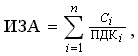 где Ci - среднесуточная концентрация i - го вредного вещества в атмосферном воздухе, мг/м3;n - количество вредных веществ;ПДКi - значение предельно допустимой концентрации i - го вредного вещества в атмосферном воздухе мг/м3.(среднесуточная).Значения ПДК загрязняющих веществ приведены в Приложении 1. Для ответа на вопросы воспользуйтесь дополнительной литературой и конспектом лекций.Расчеты проводить по упрощенной методике, без приведения к классу опасности. Задача №2Озеро используется как рыбохозяйственный водоем. На берегу озера площадью 5 км2 и средней глубиной 2 м предполагается расположить промышленное предприятие, использующее воду озера для технических нужд и затем сбрасывающее загрязненную воду в озеро.Рассчитать каким будет загрязнение озера через 1 месяц; 1 год?  Сделать выводы о промышленном загрязнении водоема и дать рекомендации по сохранению озера. Охарактеризовать озеро как экосистему.Исходные данныеУказаниеРешение задачи следует выполнять в следующем порядке.1) Вычислить объем сточной воды, поступающей в озеро за 1 месяц, за 1 год.Для этого :а) Определить объем воды в озере по формуле:V = S * h,гдеS - площадь, дм2.h - глубина, дм.1 дм3 = 1л.б) Определить объем воды, поступающей за 1 месяц:Vст.вод за 1 месяц = Vсб * tмес,   л;в) Определить объем воды, поступающей за 1 год:Vст.вод за 1 год = Vсб * tгод,   л.2) Определить количество вредных веществ, поступающих в озеро со сточной водой, Кв.в. за 1 месяц; за 1год:Кв.в. = W * Vст., гдеW - фактическое содержание вещества в сточной воде, мг/л;V - объем сточных вод, л.Расчет произвести для каждого вещества.3) Вычислить фактическое загрязнение воды в озере каждым i вредным веществом за 1 месяц; за 1 год.Ci = Кв.в.i / V, гдеКв.в.i - количество i вредного вещества, мгV - объем воды в озере, л.4) Определить общее загрязнение озера за 1 месяц, за 1 год предприятием по формуле: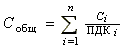 где:Ci - фактическое загрязнение воды i - м вредным веществом;ПДКi - предельно допустимая концентрация этого вещества (Приложение 3);n - количество вредных веществ.Безразмерная суммарная концентрация ВВ не должна превышать 1: C <= 1ПДК вредных веществ (ВВ) в воде водных объектов:Мышьяк – 0,05 мг/л
Ртуть – 0,005 мг/л
Свинец – 0,1 мг/лТест1. К абиотическим факторам наземной среды относят: а) лучистая энергия Солнца; б) влажность воздуха; в) газовый состав атмосферы;г) давление атмосферы;д) движение воздушных масс;е) все перечисленное выше; ж) нет однозначного ответа.2. Хищники - это: а) гетеротрофы;б) консументы; в) продуценты; г) все перечисленное выше;д) нет правильного ответа. Приведите его.3. Физическое загрязнение природы - это: а) шум; б) тепло;в) газы; г) бактерии;д) вибрация;е) ионизирующее излучение;          ж) электромагнитное излучение; з) все перечисленное выше; и) нет правильного ответа. Приведите его.4. Назовите элементы трофической цепи «морковь - кролик – лиса»: а) продуцент - консумент I порядка - консумент II порядка; б) автотроф - гетеротроф - консумент;в) продуцент - консумент - редуцент; г) все ответы правильные.5. Зеленые растения - это:а) автотрофные организмы;б) продуценты;в) биотический фактор среды;г) все перечисленное выше;д) нет правильного ответа. Приведите его.6. Закон Ю. Либиха - это:а) один из законов экологии;б) закон толерантности;в) закон об экологических факторах; г) закон минимума; д) все перечисленное выше верно.7. Животные - это:а) автотрофы; б) гетеротрофы; в) продуценты;г) консументы:д) нет правильного ответа. Приведите его.8. Экологические факторы среды - это:а) совокупность абиотических и биотических факторов среды;б) факторы живой и неживой природы; в) все перечисленное выше; г) нет правильного ответа. Приведите его.9. Экологическая ниша - это:а) среда обитания; б) биотоп;в) биоценоз;г) место, где обитает тот или иной вид организмов; д) нет правильного ответа. Приведите его.10. Биоценоз - это: а) факторы живой природы;б) совокупность живых организмов;в) зооценоз, фитоценоз, микробиоценоз; г) биотоп и среда обитания; д) нет правильного ответа. Приведите его.ВеществоСреднегодовая концентрация веществ в атмосферном воздухе районов города, мг/куб.мСреднегодовая концентрация веществ в атмосферном воздухе районов города, мг/куб.мСреднегодовая концентрация веществ в атмосферном воздухе районов города, мг/куб.мВеществоЦентральныйЗаречныйДальнийПыльДиоксид азотаОксид углерода0,20,042,00,10,051,00,20,061,0Объем сброса сточной воды в ед. времени  (л/сек)Фактическое содержание вредных примесей в сточной воде (мг/л)Фактическое содержание вредных примесей в сточной воде (мг/л)Фактическое содержание вредных примесей в сточной воде (мг/л)Объем сброса сточной воды в ед. времени  (л/сек)Мышьяк                                             кадмийМышьяк                                             кадмийсвинец200.220,0950,71